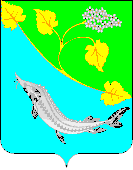 АДМИНИСТРАЦИЯ 
ЛЕНИНСКОГО МУНИЦИПАЛЬНОГО РАЙОНА
ВОЛГОГРАДСКОЙ ОБЛАСТИ_____________________________________________________________________________ПОСТАНОВЛЕНИЕ (проект)От                      №  О внесении изменений в постановление администрации Ленинского муниципального района Волгоградской области от 03.10.2014 № 675 «Об утверждении административного регламента по осуществлению администрацией Ленинского муниципального района переданных государственных полномочий по предоставлению государственной услуги «Временное устройство несовершеннолетних в образовательные и медицинские организации для детей-сирот и детей, оставшихся без попечения родителей, на полное государственное обеспечение»В соответствии с нормами статьи 15 Федерального закона Российской Федерации от 24.11.1995 № 181-ФЗ «О социальной защите инвалидов в Российской Федерации», руководствуясь статьей 23 Устава Ленинского муниципального района Волгоградской области,  администрация Ленинского муниципального района	ПОСТАНОВЛЯЕТ:1. Внести в постановление администрации Ленинского муниципального района Волгоградской области от 03.10.2014 № 675 «Об утверждении административного регламента по осуществлению администрацией Ленинского муниципального района переданных государственных полномочий по предоставлению государственной услуги «Временное устройство несовершеннолетних в образовательные и медицинские организации для детей-сирот и детей, оставшихся без попечения родителей, на полное государственное обеспечение» изменения следующего содержания:1.1. Раздел 2 административного регламента по осуществлению сектором опеки и попечительства отдела по социальной политике администрации Ленинского муниципального района переданных государственных полномочий по предоставлению государственной услуги «Временное устройство несовершеннолетних в образовательные и медицинские организации для детей-сирот и детей, оставшихся без попечения родителей, на полное государственное обеспечение» дополнить пунктом 2.13.5. следующего содержания:«2.13.5. Для инвалидов государственная услуга оказывается в помещении, расположенном по адресу: 404620, Волгоградская область, город Ленинск, улица им. Ленина, дом 209. Помещения, в которых предоставляется государственная услуга, должны быть обеспечены беспрепятственным доступом для инвалидов (включая инвалидов, использующих кресла-коляски и собак-проводников) в соответствии со статьей 15 Федерального закона Российской Федерации от 24.11.1995 № 181-ФЗ «О социальной защите инвалидов в Российской Федерации».   2. Постановление подлежит опубликованию и размещению на официальном сайте администрации Ленинского муниципального района. 	Глава администрацииЛенинского муниципального района 			                   Н.Н. Варваровский 